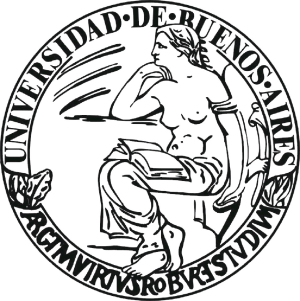 UNIVERSIDAD DE BUENOS AIRESFACULTAD DE FILOSOFÍA Y LETRASDEPARTAMENTO: HISTORIACÓDIGO Nº: 0406 MATERIA: HISTORIA DE LA COLONIZACION Y DESCOLONIZACIONRÉGIMEN DE PROMOCIÓN: EF MODALIDAD DE DICTADO: PRESENCIAL ajustado a lo dispuesto por REDEC-2021-2174-UBA-DCT#FFYL.PROFESORA: PINEAU, MARISACUATRIMESTRE: 1ºAÑO: 2022UNIVERSIDAD DE BUENOS AIRESFACULTAD DE FILOSOFÍA Y LETRASDEPARTAMENTO DE CÓDIGO Nº: 0406MATERIA: HISTORIA DE LA COLONIZACION Y DESCOLONIZACIONMODALIDAD DE DICTADO: PRESENCIAL ajustado a lo dispuesto por REDEC-2021-2174-UBA-DCT#FFYL RÉGIMEN DE PROMOCIÓN: EF CARGA HORARIA: 96 HORAS 1º CUATRIMESTRE 2022 PROFESOR/A: PINEAU, MARISA EQUIPO DOCENTE:PROFESOR ADJUNTO: GALIANA, SERGIOPROFESORA ADJUNTA: CONTARINO SPARTA, LUCIANAAYUDANTE DE PRIMERA: BASSI, NATALIAAYUDANTE DE PRIMERA: CAMERA, PABLOAYUDANTE DE PRIMERA: CHINCHILLA, JULIETA AYUDANTE DE PRIMERA: EFRON, LAURA AYUDANTE DE PRIMERA: FLORES, CELINAAYUDANTE DE PRIMERA: FREIXA, OMERAYUDANTE DE PRIMERA: SIERRA, DANIELFundamentación y descripciónExpansión, colonización y descolonización en Africa y Asia: distintas experiencias. Esta materia se propone introducir a lxs estudiantes en el estudio del mundo colonial y poscolonial. Con la idea de lograr una mejor comprensión de las diversas problemáticas involucradas, se ha elegido profundizar en dos regiones diferentes, de distintos continentes, con trayectos propios que permiten abordar los procesos de la colonización y de la descolonización no solo desde la comparación y la analogía, sino también desde la diferencia y la particularidad de cada caso. Por su relevancia e interés, las regiones escogidas son el continente africano y el Asia meridional. Uno de los problemas a enfrentar para la enseñanza de los temas abordados en esta materia es que a los escasos conocimientos previos que sobre el particular tienen la mayoría de lxs estudiantes (no solo de la historia, sino también de la geografía, de la cultura y de otros aspectos de las distintas sociedades africanas y asiáticas) se agrega la carga de estereotipos e imágenes distorsionadas generadas tanto por la información generada por la mayoría de los medios masivos de comunicación como por el poco interés demostrado por estos temas en la escuela primaria y secundaria. Como uno de nuestros objetivos es evitar el exotismo y promover el diálogo intercultural, desde hace varios años hemos incorporado como herramientas en la enseñanza el uso de material audiovisual (tanto fotografías como pinturas, películas y documentales). Nos proponemos que lo visual, no sea abordado de manera ingenua sino reflexiva, sino que adquiera un lugar cada vez más destacado en nuestras clases, no solo como complemento de la palabra oral y escrita sino como objeto de lectura e interpretación en sí mismo. Esperamos que después de dos cursadas a distancia consecutivas debido a la pandemia de COVID 19, en 2022 podamos recuperar el encuentro físico en las aulas. Es en esos espacios donde se logran diálogos estimulantes y debates provocadores, con discusiones grupales que favorecen un trabajo intelectual más enriquecedor para todxs, docentes y estudiantes.  Objetivos:Se espera que a lo largo del curso lxs estudiantes:Conozcan las características del mundo colonial y poscolonial, Comprendan las peculiaridades de los lazos históricos establecidos entre las sociedades africanas y asiáticas y las de Europa occidental originados como resultado de la expansión marítima europea del siglo XV y en su duración hasta finales del siglo XXAnalicen críticamente la bibliografía específica sobre los temas abordados en el cursoContenidos: Unidad 1Expansión oceánica europea en los siglos XV y XVI. Motivos y zonas de exploración y de ocupación. Momentos y etapas. Características de las compañías comerciales.  La creación de nuevas vinculaciones entre las regiones del mundo. Elementos y bienes comercializados: esclavos, especias, azúcar, algodón, minerales. Surgimiento de nuevas élites locales vinculadas al comercio con Europa. Las consecuencias del fin de los imperios europeos en América y de la progresiva abolición de la trata atlántica de esclavos en el mundo atlántico.Unidad 2 Los cambios en la relación en el siglo XIX. La llegada de misioneros y de viajeros europeos a Africa y Asia. Las características del imperialismo moderno.  La creación del Raj británico en el Asia meridional.  Las estructuras de gobierno colonial. Las sociedades de asentamiento y colonización europea. Las distintas expresiones de la segregación racial. La colonización en marcha: colonias, protectorados, mandatos, dominios, virreinato El proceso de la colonización de los cuerpos, de las mentes y de los corazones: la creación de sujetos coloniales.Unidad 3Los primeros movimientos nacionalistas en el periodo de entreguerras.El impacto de la Segunda Guerra Mundial en las metrópolis y en las regiones colonizadasLa descolonización: proyectos y materialización Los legados del colonialismo en el presente3.5. Problemas de la historiografía colonial e imperialBibliografía, filmografía y/o discografía obligatoria, complementaria y fuentes, si correspondiera: Unidad 1Bowman, Joye “Comercio legítimo y producción de maní en la Guinea portuguesa, 1840-1880” en Journal of African History 28, 1, 1987 (Traducción para uso interno de la cátedra)Candido, Marian Pinho “El panorama social y la trata de esclavos” en Idem Fronteras de esclavización. Esclavitud, comercio e identidad en Benguela 1780-1850 México, El Colegio de México, 2011Coquery-Vidrovitch Catherine y Eric Mesnard “Las tratas orientales y las tratas internas” y “El middle passage o travesía del Atlántico medio (segunda mitad del siglo XVII-primera mitad del siglo XIX)” en Idem Ser esclavo. En África y América entre los siglos XV y XIX. Madrid, Los libros de la catarata, 2015Davidson, Basil “La forma del tráfico” en Idem Madre negra Barcelona, Caralt, 1968Heywood, Linda “La esclavitud y sus transformaciones en el reino del Kongo” en The Journal of African History 50, 1, 2009 (Traducción para uso interno de la cátedra)Horton, Mark “El corredor swahili” en Investigación y desarrollo 134, nov. 1987Lovejoy, Paul “A escravidão na economia política da África” en Idem A Escravidao na Africa. Uma história de suas transformações Rio de Janeiro, Civilizaçao brasileira, 2002Marks,  Robert B. “Los mundos de las materias y el comercio hacia 1400” y “Los comienzos en China” en Idem Los orígenes del mundo moderno. Una nueva visión Barcelona, Crítica, 2007M´Bokolo, Elikia “La herencia africana de la esclavitud” Manière de voir 51, mayo-junio 2000 (Traducción para uso interno de la cátedra)Meillassoux, Claude “El gran trabajo de los reyes” Idem Antropología de la esclavitud. El vientre de hierro y de dinero México, Siglo XXI, 1990Niane, D.T. Cap. 1 y 6 en UNESCO Historia General de Africa. Tomo IV Africa entre los siglos XII y XVI Madrid, Tecnos/UNESCO, 1986Phillips, Anne “El Africa occidental precolonial” (Traducción para uso interno publicada por OPFFYL)Reynolds, J. “Surgimiento y decadencia de una clase comerciante africana en la Costa de Oro, 1830-1874” (Traducción para uso interno publicada por OPFFYL)Selección de fuentes sobre la esclavitud.  Panikkar,  K.M. “India y las Indias” en Idem  Asia y la dominación occidental. Un examen de la historia de Asia desde la llegada de Vasco da Gama (1498-1945) Buenos Aires, Eudeba, 1966Rodney, Walter “La contribución de Africa al desarrollo del capitalismo en Europa. El periodo precolonial” en Idem De cómo Europa subdesarrolló Africa México, Siglo XXI, 1982Tagliacozzo, Eric “Comercio, producción e incorporación. El Océano Indico, 1600-1900" en Itinerario 2002/1 (Traducción para uso interno de la cátedra)Thornton, John  “El desarrollo del comercio entre europeos y africanos” en Idem Africa and Africans in the making of the Atlantic World, 1400-1800 Cambridge, CUP, 1992. (Traducción para uso interno publicada por OPFFYL)Wolf, Eric “El mundo en el 1400”, “El comercio y la conquista en el Oriente” y “El tráfico de esclavos” en Idem Europa y la gente sin historia México. FCE, 1987Unidad 2Afigbo, A. “Las nuevas repercusiones sociales de la dominación colonial: las nuevas estructuras sociales” en UNESCO Historia General de Africa. Tomo VII. Africa bajo el dominio colonial (1880-1935) Madrid, Tecnos/UNESCO, 1987Amin, Samir “Subdesarrollo y dependencia del Africa negra” (Traducción para uso interno publicada por OPFFYL)Amselle, Jean-Loup y E. M’Bokolo “En el corazón de la etnia” (Traducción para uso interno de la cátedra)Bancel, Nicolás et al  “Los zoológicos humanos de la república colonial francesa” en Le Monde Diplomatique septiembre 2000Beckert, Sven “Emancipación e Imperio: reconstruyendo la red global de producción de algodón en tiempos de la guerra civil de Estados Unidos” en Huellas de estados Unidos. Estudios y debates desde América latina 19, octubre 2020  Berman, Bruce “Estructura y proceso en los estados burocráticos del Africa colonial” en Berman, Bruce y John Londsdale. Unhappy Valley. Conflict in Kenya and Africa. Book One: State and Class. London, James Currey, 1992(Traducción para uso interno de la cátedra)Bhattacharya S. “Fábricas de algodón y telares manuales. Swadeshi y la clase capitalista india, 1920-1922” en Chandra, B. (comp.) Hacia una nueva historia de la India México, El Colegio de México, 1982Brendon, Pier "Uhuru. Freedom Kenya and the Mau Mau" en Idem The Decline and Fall of the British Empire (1781-1997), Nueva York, Knopf Doubleday Publishing Group , 2008. (Traducción para uso interno de la cátedra)Blemekki, Belkacem “A wind of change; the New British Colonial Policy in Post-revolt India” en ATLANTIS. Journal of the Spanish Association of Anglo-American studies 30, 2, 2008De Souza Ferreira, Eduardo “La transformación y consolidación de la economía en Angola, 1930-1974” en Estudios de Asia y Africa XV, 3, 1980Droz, Yvan “La génesis de una ´etnia´: el caso de los kikuyu de Kenya central” en Canadian Journal of African Studies 32, 2, 1998 (Traducción para uso interno de la cátedra)Fourcade, Marie “Los británicos en la India (1858-1947) o el reinado de lo ´cínicamente correcto´” en Ferro, Marc (dir) El libro negro del colonialismo. Siglos XVI al XXI: del exterminio al arrepentimiento Barcelona, La esfera de los libros, 2005Diouf, M. “Asimilación colonial e identidad religiosa de los originarios de las Cuatro  Comunas”en  Canadian Journal of African Studies, 35,  2, 2001 (Traducción para uso interno de la cátedra)Goswami, Manu “Del swadeshi al swaraj: nación, economía y territorio en el Asia del Sur colonial, 1870 a 1907” en Comparative Studies in Society and History 1998 (Traducción para uso interno de la cátedra)Guèye, Omar "La cuestión del trabajo luego de las primeras crisis después de la Segunda Guerra mundial" en Idem Sénégal: Histoire du Mouvement Syndical. La marche vers le Code du travail, Paris, L'Harmattan, 2011 (Traducción para uso interno de la cátedra)Headrick, Daniel R. “Los límites del viejo imperialismo: Africa y Asia hasta 1859” en Idem El poder y el imperio. La tecnología y el imperialismo, de 1400 a la actualidad Barcelona, Crítica, 2011Laband, John “Civiles zulúes durante el surgimiento y la caída del reino zulu, c. 1817-1879” en Idem (ed) Daily lives of civilians in wartime Africa Durban, University of Kwazulu Natal-Press, 2007 (Traducción para uso interno de la cátedra)Lenin, Vladimir El imperialismo, fase superior del capitalismo Moscú, Progreso, 1979. Capítulos V, VI y VII Marks,  Robert B.”La brecha” en Idem Los orígenes del mundo moderno. Una nueva visión Barcelona, Crítica, 2007Metcalf, Barbara y Metcalf, Thomas “La década de 1940: triunfo y tragedia” en Idem Historia de la India Madrid, Cambridge UP, 2003Osterhammel, Jürgen “'Europa, “Occidente” y la misión civilizadora” German Historical Institute London. The 2005 Annual Lecture  Londres, 2006 (Traducción para uso interno de la cátedra)Pereira, Rui M. “Recortar, dividir, segmentar: saberes coloniales y su extensión poscolonial en Mozambique” en Revista de Antropología Social, 25, 2, 2016Pineau, Marisa (comp.) “Administración y control europeos del Africa colonial” Ficha OPFFYL, 2001Pouchepadass, Jacques “El decorado colonial” en Idem  La India del siglo XX México, FCE, 1976 Ranger, Terence “La invención de la tradición en el África colonial” en Hobsbawm, Eric y Terence Ranger (eds.). La invención de la tradición Barcelona, Crítica, 2002Ranger, Terence “Resistencias a la dominación colonial” en UNESCO Historia General de Africa. Tomo VII. Africa bajo el dominio colonial (1880-1935) Madrid, Tecnos/UNESCO, 1987Robinson, Ronald “Bases no europeas del imperialismo europeo: esbozo para una teoría de la colaboración” en Owen, R. y B. Sutcliffe Estudios sobre la teoría del imperialismo México, Era, 1978Rodney, Walter “La economía colonial” en UNESCO Historia General de Africa. Tomo VII. Africa bajo el dominio colonial (1880-1935) Madrid, Tecnos/UNESCO, 1987Said, Edward “Introducción” en Idem Cultura e imperialismo Barcelona, Anagrama, 1996Santoru, Marina “La visión colonial del nacionalismo kikuyu: el movimiento mau-mau” en Africa, LXVII-IV, 1993 (Traducción para uso interno de la cátedra)Tharror, Sashi “Espero sobrevivir al imperio británico” y “En el cargo, pero no en el poder” en Idem Nehru La invención de la India Barcelona, Tusquets, 2009 Wesseling, Henri L. “Conclusión” en Idem Divide y vencerás. El reparto de Africa, 1880-1914 Barcelona, Península, 1999Unidad 3Alcoy, David “Los portugueses del Angola durante los siglos XIX y XX” Nova Africa 20, 2007Birmingham, David “La dictadura y el imperio africano” en Idem Historia de Portugal Madrid, Cambridge UP, 1995Cooper, Frederick “Reconstruyendo el imperio en Africa británica y francesa” en Past & Present, vol 210, issue suppl 6, 2011 (Traducción para uso interno de la cátedra)Chaterjee, Partha “La nación y sus mujeres” en Dube, Sauradh (coord.) Pasados poscoloniales. Colección de ensayos sobre la historia y la etnografía de la India México, El Colegio de México, 1999Fanon, Franz “Las desventuras de la conciencia nacional” en Idem Los condenados de la Tierra México, FCE, 1989Keese, Alexander “Construyendo una nueva imagen de Africa: ´estados disidentes´ y la emergencia del neocolonialismo africano en las secuelas de la descolonización” Cahiers d´Etudes africaines, 191, 2008 (Traducción para uso interno de la cátedra)Kras, Stephan “La llegada al poder de Senghor y las primeras raíces de la descolonización francesa en el Africa Subsahariana” en Itinerario, XXIII, 1. 1999 (Traducción para uso interno de la cátedra)Lopes. Carlos “Amílcar Cabral, promotor del panafricanismo” Navarro Alvarado, Guillermo Antonio “El movimiento de la négritude y el problema de la ´unidad´ panafricana (1919-1945)” en Cuadernos Intercambio sobre Centroamérica y el Caribe 17, 2, 2020Pineau, Marisa “Independencias africanas: Proyectos nacionalistas y materializaciones en los casos de Ghana y Mozambique” en Pasado abierto 2, 4, 2016 Prashad, Vijay “Bandung. La Conferencia Afro-Asiática de 1955” en Idem Las naciones oscuras. Una historia del Tercer Mundo Barcelona, Península, 2012 Selección de fuentes: Franz Fanon, Harold Macmillan, Jawaharlal Nehru, Subhas Chandra Bose, Kwame Nkrumah, Amilcar Cabral, Julius Nyerere. Léopold Senghor, Hendrik Verwoerd, Albert Luthuli y Samora Machel Para toda la cursada de la materia se recomienda la lectura de Gentili, Anna Maria El león y el cazador. Historia del Africa subsahariana Buenos Aires, Clacso, 2012 Los textos señalados como bibliografía para las clases teóricas, teórico prácticas y prácticas serán evaluadas tanto en los exámenes parciales como en el examen final, además de otros que pueden indicarse expresamente durante la cursada de la materia y del libro completo de Eric Wolf, Eric Europa y la gente sin historia México, FCE, 1987Durante la cursada se trabajará también con algunos videos que estarán disponibles en el campus, como por ejemplo una exposición de Catherine Coquéry Vidrovitch sobre los estados africanos precoloniales y otro sobre el Durbar de Delhi de 1911. Bibliografía ComplementariaAlencastro, Luiz Felipe de O trato dos viventes. Formaçao do Brasil no Atlântico Sul. Séculos XVI e XVII San Pablo,  Companhia das Letras, 2000.Amin, Samir El eurocentrismo. Crítica de una ideología. México, Siglo XXI, 1989.Appiah, Kwame Anthony La ética de la identidad Buenos Aires, Katz, 2007Balandier, Georges. Teoría de la descolonización. Las dinámicas sociales. Buenos Aires, Tiempo Contemporáneo, 1975.Bancel, Nicolas et al Zoos humains. XIXe et XXe siècles París, La Découverte, 2002. Bayly, C. A. El nacimiento del mundo moderno. 1780-1914. Conexiones y comparaciones globales  Madrid, Siglo XXI, 2010 Bessis, Sophie Occidente y los otros. Historia de una supremacía Madrid, Alianza, 2002. Birmingham, David. The decolonization of Africa. Londres, UCL Press, 1995.Boahen, A. Adu. African Perspectives on Colonisation. Baltimore, The John Hopkins University Press, 1990.Bose, Sugata y Ayesha Jalal Modern South Asia. History, Culture, Political Economy Londres/Nueva York, Routledge, 1999.Boxer, Charles R. O império marítimo português. 1415-1825 San Pablo. Companhia das Letras, 2002.   Burbank, Jane y Frederick Cooper Imperios. Una nueva vision de la historia universal Barcelona, Crítica, 2011Cain, P.J. y A.G. Hopkins British Imperialism 1688-2000 Londres, Longman, 2002.Chakrabarty, Dipesh Al margen de Europa. ¿estamos ante el final del predominio cultural europeo? Barcelona, Tusquets, 2008Cipolla, Carlo M. Las máquinas del tiempo y de la guerra. Estudios sobre la génesis del capitalismo Barcelona, Crítica, 1999.Cooper,  Frederick Africa since 1940. The Past of the Present Cambridge, Cambridge UP, 2002.----- Colonialism in question. Theory, knowledge, history Berkeley, University of California Press, 2005Crosby, Alfred. Imperialismo ecológico. La expansión biológica de Europa. Barcelona, Crítica, 1988.-----. La medida de la realidad. Barcelona, Crítica, 1988.Curtin, Philip D.  The World and the West. The European challenge and the Overseas response in the Age of Empire Cambridge, CUP, 2000.Chandra, Bipan (comp.) Hacia una nueva historia de la India México, El Colegio de México, 1982.----- India’s Struggle for Independence. 1857-1947. Calcutta, Penguin Books, 1993.Dalloz, Jacques. Textes sur la décolonisation. Paris, PUF, 1986.Davis, Mike Los holocaustos de la era victoriana tardía. El Niño, las hambrunas y la formación del Tercer Mundo, Alicante, PUV, 2006Day, David Conquista. Una nueva historia del mundo moderno Barcelona, Crítica, 2006Dozon, Jean-Pierre Frères et sujets. La France et l`Afrique en perspective Paris, Flammarion, 2003Dube, Sauradh (coord.) Pasados poscoloniales. Colección de ensayos sobre la historia y la etnografía de la India México, El Colegio de México, 1999. Etemad, Bouda La possession du monde. Poids et mesures de la colonisation Bruselas, Complexe, 2000.Ferro, Marc (dir) La colonización. Una historia global México, Siglo XXI, 2000.Getz, Trevor R. y Liz Clarke Abina and the important men. A graphic history Oxford UP, 2012 Gott, Richard El imperio británico. Resistencia, represión y rebeliones. El otro lado de la historia Buenos Aires, Capital intelectual, 2013Gruzinski, Serge Las cuatro partes del mundo. Historia de una mundialización México, FCE, 2010Guha, Ranahit La historia en el término de la historia universal  Barcelona, Crítica, 2003------- Las voces de la historia y otros estudios subalternos Barcelona, Crítica, 2002Iliffe, John. Africa. Historia de un continente. S/D, CUP, 1998.Ki Zerbo, Joseph Historia del Africa negra. Barcelona, Alianza, 1982. 2 tomos.Isaacman, Allen y Richard Roberts (ed.). Cotton, Colonialism and social History in Sub-Saharan Africa. Portsmouth/London, Heinemann/James Currey, 1995.Louis, William Roger. El imperialismo. (La controversia Robinson-Gallagher). México, Era, 1980.Mann, Charles C. 1493. Una nueva historia del mundo después de Colón Buenos Aires, Katz, 2013Meillassoux, Claude Mujeres, graneros y capitales. México, Siglo XXI, 1993.Nehru, Jawaharlal. El Descubrimiento de la India, Buenos Aires, Emecé, 1945.Northrup, David Africa´s discovery of Europe. 1450-1850 Nueva York/Oxford, Oxford UP, 2002.Oliver, Roland y Anthony Atmore Africa desde 1800. Madrid, Alianza, 1997.Oxford History of the British Empire Oxford/Nueva York, OUP, 1998/99. 5 volúmenes.Parry  J.H. El descubrimiento del mar. Barcelona, Crítica, 1989.Pineau, Marisa (comp.) Huellas y legados de la esclavitud en las Américas. Programa Unesco La Ruta del Esclavo Buenos Aires, EdUNTreF, 2012------ La Ruta del Esclavo en el Río de la Plata. Aportes para el diálogo intercultural Buenos Aires, EdUNTreF, 2011Pinho Candido, Mariana Fronteras de esclavización. Esclavitud, comercio e identidad en Benguela, 1780-1850 México, El Colegio de México, 2011Pratt, Mary Louise. Ojos imperiales. Literatura de viajes y transculturación Bernal, Universidad Nacional de Quilmes, 1997.Rivera Cusicanqui, Silvia y Rossana Barragán Debates Post coloniales: una introducción a los estudios de la subalternidad La Paz, Historias/SEPHIS/Aruwiyiri, 1997.Said, Edward.Orientalismo Barcelona, De bolsillo, 2004.Subrahmanyam, Sanjay Vasco de Gama Barcelona, Crítica, 1998.Vergès, Françoise La memoria encadenada. Cuestiones sobre la esclavitud Barcelona, Anthropos, 2010. Organización del dictado de la materia: Se dicta en modalidad presencial. De forma transitoria, y según lo pautado por la resolución REDEC-2021-2174-UBA-DCT#FFYL, el equipo docente puede optar por dictar hasta un treinta por ciento (30%) en modalidad virtual mediante actividades exclusivamente asincrónicas. El porcentaje de virtualidad y el tipo de actividades a realizar en esa modalidad se informarán a través de la página web de cada carrera antes del inicio de la inscripción.Carga Horaria: Materia Cuatrimestral: La carga horaria mínima es de 96 horas (noventa y seis) y comprenden un mínimo de 6 (seis) y un máximo de 10 (diez) horas semanales de dictado de clases.Organización de la evaluación: Régimen de promoción con EXAMEN FINAL (EF). Establecido en el Reglamento Académico (Res. (CD) Nº 4428/17.Regularización de la materia: Es condición para alcanzar la regularidad de la materia aprobar 2 (dos) instancias de evaluación parcial (o sus respectivos recuperatorios) con un mínimo de 4 (cuatro) puntos en cada instancia.Quienes no alcancen las condiciones establecidas para el régimen con EXAMEN FINAL deberán reinscribirse u optar por rendir la materia en calidad de libre.Aprobación de la materia: La aprobación de la materia se realizará mediante un EXAMEN FINAL en el que deberá obtenerse una nota mínima de 4 (cuatro) puntos. Se dispondrá de UN (1) RECUPERATORIO para aquellos/as estudiantes que:- hayan estado ausentes en una o más instancias de examen parcial; - hayan desaprobado una instancia de examen parcial.La desaprobación de más de una instancia de parcial constituye la pérdida de la regularidad y el/la estudiante deberá volver a cursar la materia. Cumplido el recuperatorio, de no obtener una calificación de aprobado (mínimo de 4 puntos), el/la estudiante deberá volver a inscribirse en la asignatura o rendir examen en calidad de libre. La nota del recuperatorio reemplaza a la nota del parcial original desaprobado o no rendido.La corrección de las evaluaciones y trabajos prácticos escritos deberá efectuarse y ser puesta a disposición del/la estudiante en un plazo máximo de 3 (tres) semanas a partir de su realización o entrega. VIGENCIA DE LA REGULARIDAD: Durante la vigencia de la regularidad de la cursada de una materia, el/la estudiante podrá presentarse a examen final en 3 (tres) mesas examinadoras en 3 (tres) turnos alternativos no necesariamente consecutivos. Si no alcanzara la promoción en ninguna de ellas deberá volver a inscribirse y cursar la asignatura o rendirla en calidad de libre. En la tercera presentación el/la estudiante podrá optar por la prueba escrita u oral.A los fines de la instancia de EXAMEN FINAL, la vigencia de la regularidad de la materia será de 4 (cuatro) años. Cumplido este plazo el/la estudiante deberá volver a inscribirse para cursar o rendir en condición de libre.RÉGIMEN TRANSITORIO DE ASISTENCIA, REGULARIDAD Y MODALIDADES DE EVALUACIÓN DE MATERIAS: El cumplimiento de los requisitos de regularidad en los casos de estudiantes que se encuentren cursando bajo el Régimen Transitorio de Asistencia, Regularidad y Modalidades de Evaluación de Materias (RTARMEM) aprobado por Res. (CD) Nº 1117/10 quedará sujeto al análisis conjunto entre el Programa de Orientación de la SEUBE, los Departamentos docentes y el equipo docente de la materia.Marisa PineauProfesora Titular Regular